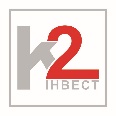 (*) Анкета для цілей виконання норм чинних законодавчих актів щодо Угоди між Урядом України та Урядом Сполучених Штатів Америки для поліпшення виконання податкових правил й застосування положень Закону США "Про податкові вимоги до іноземних рахунків" (FATCA).Санкції за неподання звітів про підзвітні рахунки 472300 грн.Для цілей FATCA - Обставини, за яких приватна особа вважається Податковим резидентом СШАФізична особа є Податковим резидентом США, якщо фізична особа:- є резидентом США (включаючи наступні території США: Пуерто-Ріко, Гуам або Американські Віргінські острови). - є громадянином США.- нині володіє або раніше володів американською грін-картою.Обставини, за якими приватна особа вважається громадянином СШАФізична особа є громадянином Сполучених Штатів, якщо застосовна одна з наступних ситуацій:- Особа народилася в Сполучених Штатах.- Особа народилася в Пуерто-Ріко.- Особа народилася в Гуамі.- Особа народилася на Американських Віргінських Островах.- Особа стала натуралізованим громадянином Сполучених Штатів.АНКЕТА фізичної особи  для визначення податкового резидентства 1Реквізити      Реквізити      Реквізити      Реквізити      Реквізити      Реквізити      1.1ПрізвищеІм’яІм’яІм’яПо батьковіПо батькові1.11.2Дата народження1.3Країна народження 1.4   Документ, що підтверджує особу1.5Серія та номер документа, що підтверджує особу2.   Відомості ТАКТАКНІНІНІ2.1Чи є Ви громадянином США? 2.2Чи маєте ви посвідку про постійне / тимчасове місце проживання, видану іншою країною? 2.3Чи є у Вас віза США, термін дії якої завершується після 2014 року? 2.4.Чи є у вас Грін-карта (Green Card)? 3   Додаткові відомості  (заповнюється у разі надання відповіді «ТАК» на питання  2.1-2.3)    Додаткові відомості  (заповнюється у разі надання відповіді «ТАК» на питання  2.1-2.3)    Додаткові відомості  (заповнюється у разі надання відповіді «ТАК» на питання  2.1-2.3)    Додаткові відомості  (заповнюється у разі надання відповіді «ТАК» на питання  2.1-2.3)    Додаткові відомості  (заповнюється у разі надання відповіді «ТАК» на питання  2.1-2.3)    Додаткові відомості  (заповнюється у разі надання відповіді «ТАК» на питання  2.1-2.3) 3.1Реквізити документів, що підтверджують податкове резиденство іншої країни КраїнаДокумент Документ Документ Серія / номер документа 3.1Реквізити документів, що підтверджують податкове резиденство іншої країни 3.2Якщо Ви вказали країну народження США, чи відмовлялись ви від громадянства? Або чи маєте ви інші підстави відсутності громадянства США? ТАК ____ (необхідно надати один з наступних докуметів) свідоцтво про втрату громадянства США по формі DS 4083 Бюро консульских справ Державного департаменту США абописьмове пояснення щодо відсутності громадянства США (наприклад, зазначені причини, щодо якої громадянство США не було отримано при народженні)_______________________________________________________________________________________________________________________________НІ ____, не відмовлявся/не відмовлялась від громадянства ТАК ____ (необхідно надати один з наступних докуметів) свідоцтво про втрату громадянства США по формі DS 4083 Бюро консульских справ Державного департаменту США абописьмове пояснення щодо відсутності громадянства США (наприклад, зазначені причини, щодо якої громадянство США не було отримано при народженні)_______________________________________________________________________________________________________________________________НІ ____, не відмовлявся/не відмовлялась від громадянства ТАК ____ (необхідно надати один з наступних докуметів) свідоцтво про втрату громадянства США по формі DS 4083 Бюро консульских справ Державного департаменту США абописьмове пояснення щодо відсутності громадянства США (наприклад, зазначені причини, щодо якої громадянство США не було отримано при народженні)_______________________________________________________________________________________________________________________________НІ ____, не відмовлявся/не відмовлялась від громадянства ТАК ____ (необхідно надати один з наступних докуметів) свідоцтво про втрату громадянства США по формі DS 4083 Бюро консульских справ Державного департаменту США абописьмове пояснення щодо відсутності громадянства США (наприклад, зазначені причини, щодо якої громадянство США не було отримано при народженні)_______________________________________________________________________________________________________________________________НІ ____, не відмовлявся/не відмовлялась від громадянства ТАК ____ (необхідно надати один з наступних докуметів) свідоцтво про втрату громадянства США по формі DS 4083 Бюро консульских справ Державного департаменту США абописьмове пояснення щодо відсутності громадянства США (наприклад, зазначені причини, щодо якої громадянство США не було отримано при народженні)_______________________________________________________________________________________________________________________________НІ ____, не відмовлявся/не відмовлялась від громадянства 3.3Термін перебування на території США____ менше 31 дня поточного року ____ менше 183 днів протягом 3 років, включаючи поточний рік____  31 день і більше в поточному році ____ 183 днів і більше протягом 3 років, включаючи поточний рік ____ менше 31 дня поточного року ____ менше 183 днів протягом 3 років, включаючи поточний рік____  31 день і більше в поточному році ____ 183 днів і більше протягом 3 років, включаючи поточний рік ____ менше 31 дня поточного року ____ менше 183 днів протягом 3 років, включаючи поточний рік____  31 день і більше в поточному році ____ 183 днів і більше протягом 3 років, включаючи поточний рік ____ менше 31 дня поточного року ____ менше 183 днів протягом 3 років, включаючи поточний рік____  31 день і більше в поточному році ____ 183 днів і більше протягом 3 років, включаючи поточний рік ____ менше 31 дня поточного року ____ менше 183 днів протягом 3 років, включаючи поточний рік____  31 день і більше в поточному році ____ 183 днів і більше протягом 3 років, включаючи поточний рік 3.4 Статус перебування в США  ____ студент____ стажер____ вчитель____ турист____ перебування на території США на підставі віз типу «F», « J», «M», «Q»____ інше_______________________________ студент____ стажер____ вчитель____ турист____ перебування на території США на підставі віз типу «F», « J», «M», «Q»____ інше_______________________________ студент____ стажер____ вчитель____ турист____ перебування на території США на підставі віз типу «F», « J», «M», «Q»____ інше_______________________________ студент____ стажер____ вчитель____ турист____ перебування на території США на підставі віз типу «F», « J», «M», «Q»____ інше_______________________________ студент____ стажер____ вчитель____ турист____ перебування на території США на підставі віз типу «F», « J», «M», «Q»____ інше___________________________   ПІБ   ПідписДата Заповнюється депозитарною установою / торговцем цінними паперамиЗаповнюється депозитарною установою / торговцем цінними паперамиЗаповнюється депозитарною установою / торговцем цінними паперамиЗаповнюється депозитарною установою / торговцем цінними паперамиЗаповнюється депозитарною установою / торговцем цінними паперамиЗаповнюється депозитарною установою / торговцем цінними паперамиЗаповнюється депозитарною установою / торговцем цінними паперамиПІБ працівникаДата«____» ______________20___г.  «____» ______________20___г.  «____» ______________20___г.  «____» ______________20___г.  «____» ______________20___г.  